ПРОЕКТ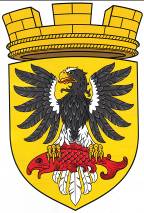 Муниципальный нормативный правовой актО внесении изменений в Правила землепользовании и застройки Елизовского городского поселения № 10 НПА от 12.09.2011 годаПринят Решением Собрания депутатов Елизовского городского поселения  №_____ от __________________Статья 1. Внести в Правила землепользования и застройки Елизовского городского поселения, принятые Решением собрания депутатов Елизовского городского поселения, от 07.09.2011 года №126 (с изменениями от 16.02.2012 года № 251, от 28.06.2012 года № 315, от 25.09.2012 года № 350, от 19.02.2013 года № 430, от 23.04.2013 г. № 466), следующие изменения:В Разделе II карта градостроительного зонирования: изменить территориальную зону улично-дорожная сеть на зону объектов автомобильного транспорта (ТИ 1) по границам земельного участка с кадастровым номером 41:05:0101002:2348 (Приложение  1);изменить территориальную зону объектов непищевой и пищевой промышленности (ПР 1) на зону объектов воздушного транспорта (ТИ 4) по границам земельного участка  41:05:0101003:ЗУ1, расположенного по проезду Излучина в районе аэропорта «Кречет» (Приложение 2);изменить территориальную зону коммерческого, социального и коммунально-бытового назначения (ОДЗ 3) на зону общественного назначения (ОДЗ 2) в границах земельного участка с кадастровым номером 41:05:0101004:112 под кафе «Метелица» (Приложение 3);изменить территориальную зону объектов сельскохозяйственного назначения (СХЗ 3) на коммунально-складскую территориальную зону (ПР 2) по границам земельного участка с кадастровым номером 41:05:0101003:2540, расположенного по ул. Старикова в г. Елизово (Приложение 4);изменить территориальную зону коммерческого, социального и коммунально-бытового назначения (ОДЗ 3) расположенную в районе ул. Попова д. 33, 35 г. Елизово, на зону застройки индивидуальными жилыми домами (Ж 1) (Приложение 5);изменить территориальные зоны естественного ландшафта (ЕЛ), объектов теплоснабжения (ИИ 3) и улично-дорожной сети на зону объектов непищевой и пищевой промышленности (ПР 1) в границах земельного участка с кадастровым номером 41:05:0101005:66, расположенного в районе 29 км. автодороги «П.-Камчатский - Мильково» (Приложение 6);изменить территориальную зону объектов водоснабжения (ИИ 1) на коммунально-складскую территориальную зону (ПР 2) по границам земельных участков с кадастровыми номерами 41:05:0101006:71, 41:05:0101006:72, 41:05:0101006:73, расположенных по проезду Аэродромный в г. Елизово (Приложение 7);изменить территориальную зону естественного ландшафта (ЕЛ) по границам земельного участка 41:05:0101060:ЗУ1, граничащего с СНТ «Кооператор» на территориальную зону объектов сельскохозяйственного назначения СХЗ 3 (Приложение 8);изменить территориальную зону коммерческого, социального и коммунально-бытового назначения (ОДЗ 3) на зону общественного назначения (ОДЗ 2) по границам земельного участка с кадастровым номером 41:05:0101001:471, расположенного по адресу: г. Елизово, ул. Ленина, д. 12 (Приложение 9);изменить территориальную зону улично-дорожной сети на зону застройки индивидуальными жилыми домами (Ж 1) по границам земельного участка с кадастровым номером 41:05:0101003:2548, расположенного по адресу: г. Елизово, ул. Чернышевского, д. 6 (Приложение 10);изменить территориальные зоны естественного ландшафта (ЕЛ) и  объектов автомобильного транспорта (ТИ 1) на зону объектов непищевой и пищевой промышленности (ПР 1) по границам земельного участка с кадастровым номером 41:05:0101005:528, расположенного по адресу: г. Елизово, ул. Магистральная, д. 2.В Разделе III Градостроительные регламенты:  Внести изменения в градостроительный регламент территориальной зоны застройки многоквартирными жилыми домами (Ж 4), а именно:строку вспомогательного вида использования «стоянки автомобильного транспорта» в пункте 2 «Вспомогательные виды использования»   изложить в следующей редакции:Статья 2. Настоящий муниципальный нормативный правовой акт вступает в силу с момента его официального опубликования (обнародования).Глава Елизовскогогородского поселения						                            А.А. Шергальдин№ ___ - НПА от «___» _______ 20___ годаВИДЫ РАЗРЕШЕННОГО ИСПОЛЬЗОВАНИЯ ЗЕМЕЛЬНЫХ УЧАСТКОВ И ОКСПРЕДЕЛЬНЫЕ РАЗМЕРЫ ЗЕМЕЛЬНЫХ УЧАСТКОВ И ПРЕДЕЛЬНЫЕ ПАРАМЕТРЫ РАЗРЕШЕННОГО СТРОИТЕЛЬСТВА, РЕКОНСТРУКЦИИ ОКСОГРАНИЧЕНИЯ ИСПОЛЬЗОВАНИЯ ЗЕМЕЛЬНЫХ УЧАСТКОВ И ОКССтоянки автомобильного транспортаМинимальная площадь земельного участка – 125 кв.м.Нормы расчета стоянок автомобилей предусмотреть в соответствии с  Приложением 9 к СНиПУ 2.07.01-89* «Градостроительство. Планировка и застройка городских и сельских поселений»